Заявка на участие в конкурсе программы «Erasmus+ Credit Mobility» №_________К заявке прилагаю следующие документы:Выписка из зачетно-экзаменационной ведомости за весь период обучения/для аспиранта – СVДокумент, подтверждающий уровень владения иностранным языкомПлан обучения в принимающем вузе (Learning Agreement) с указанием дисциплин/курсов, ECTSМотивационное письмоДля аспирантов: письмо поддержки из принимающего вуза ___     _____________ 2015 г.                              Подпись обучающегося____________________Декан факультета  _____________________________/_______________________Координатор международной деятельности на факультете   ___________________/________________________				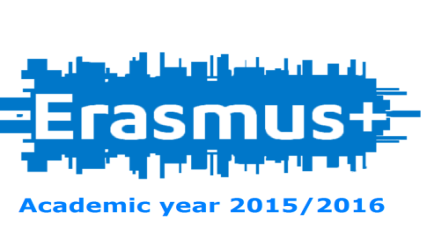 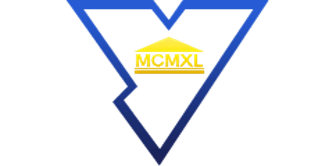 Уровень мобильностиСтудент/магистрант/аспирантФИОФакультетКурс СпециальностьКонтактные данные (e-mail,телефон)Принимающий ВУЗ, странаПринимающий ВУЗ, страна1-ый выбор2-ой выбор (по желанию)Предыдущий опыт участия в программах обмена, стажировкахДа/НетНазвание программы:Принимающий ВУЗ:Сроки: